ANEXO II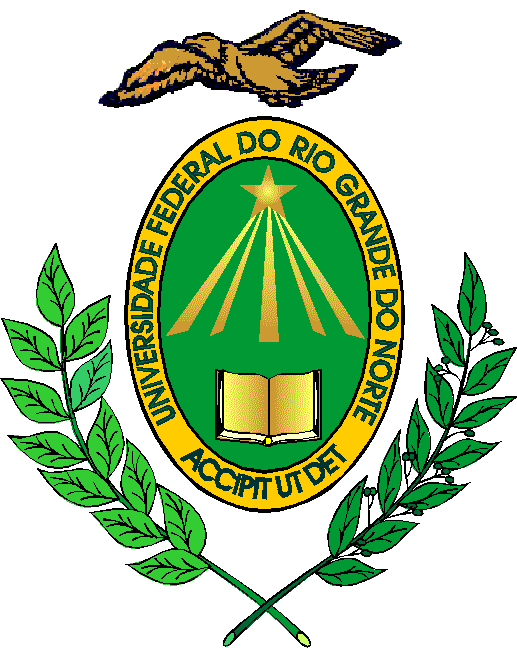 MINISTÉRIO DA EDUCAÇÃOUNIVERSIDADE FEDERAL DO RIO GRANDE DO NORTEPROGRAMA E RELAÇÃO DE TEMAS DA DIDÁTICA DEPARTAMENTO DE ECONOMIA/UNIDADE ACADÊMICA ESPECIALIZADALAGOA NOVA S/N, CAMPUS UNIVERSITÁRIO (CENTRO DE CIÊNCIAS SOCIAISAPLICADAS)CEP: 59072-970Fone: 84 – 3215-3509 / 3215-3508E-mail: depec.ufrn@gmail.comPROCESSO SELETIVO DE PROVAS E TÍTULOS PARA PROFESSOR SUBSTITUTOEDITAL No: 029/2019 - PROGESP029/2019CARREIRA:( x  ) MAGISTÉRIO SUPERIOR    (    ) MAGISTÉRIO EBTT(    ) PROFISSIONAL DE NÍVEL SUPERIOR ESPECIALIZADOÁREA DE CONHECIMENTOTEORIA ECONÔMICAPROGRAMA DO PROCESSO SELETIVO (PROVA ESCRITA)ATENÇÃO: APLICÁVEL SOMENTE SE ÁREA DE CONHECIMENTO TIVER MAIS DE 12 (DOZE) CANDIDATOS INSCRITOS1) Macroeconomia1.1 Determinação do Produto em Economias Abertas nos Modelos Convencionais de Curto Prazo; 1.2 Teoria do Crescimento Econômico (versões Heterodoxas e Convencionais);1.3 Mercado de Trabalho na Perspectiva Heterodoxa;1.4 A Lei de Say e o Princípio da Demanda Efetiva;1.5 Políticas Fiscais e Monetárias no Modelo IS-LM-BP: Regimes de Câmbio Fixo e Flutuante;1.6 Os Mercados Monetário e Financeiro e Política Monetária.2) Microeconomia2.1 Comportamento do Consumidor, Produção e Custos;2.2 Abordagem Microeconômica das Estruturas de Mercado.RELAÇÃO DE TEMAS PARA PROVA DIDÁTICA1) Efetividade das Políticas Fiscais e Monetárias no Modelo IS-LM-BP: Regimes de Câmbio Fixo e Flutuante;2) Os Mercados Monetário e Financeiro e Política Monetária;3) Comparação entre o Modelo de Crescimento de Solow e o de Thirlwall;4) Efeitos das Variações de Salários Nominais sobre o Emprego em Keynes;5) Efeitos Renda e Substituição: a Equação de Slutsky;6) Abordagem Microeconômica das Estruturas de Mercado.BIBLIOGRAFIAKRUGMAN, P., WELLS, R. e OLNEY, M.L. Princípios de Economia. Rio de Janeiro: Elsevier, 2010.KEYNES, J.M. A Teoria Geral do Emprego, do Juro e da Moeda. São Paulo: Saraiva, 2012.LOPES, L.M. e Vasconcellos, M.A.S.(orgs.). Manual de Macroeconomia: básico e intermediário. São Paulo: Atlas, 3ª edição, 2008.MANKIW, N. G. Princípios de Microeconomia. São Paulo: Pioneira Thomson Learning, 2005.THIRLWALL, A.P. A Natureza do Crescimento Econômico. Brasília: IPEA, 2005.VARIAN, H.R. Microeconomia: uma abordagem moderna. Rio de Janeiro: Campus-Elsevier, 8ª edição, 2012.VASCONCELOS, M. A. S. Economia: Micro e Macro. 6. Ed. São Paulo: Atlas, 2015VASCONCELLOS, M.A.S. e GARCIA, M.E. Fundamentos de Economia. 5. Ed. São Paulo: Saraiva, 2014.